TVIRTINUDirektorė Ramutė Bužinskienė 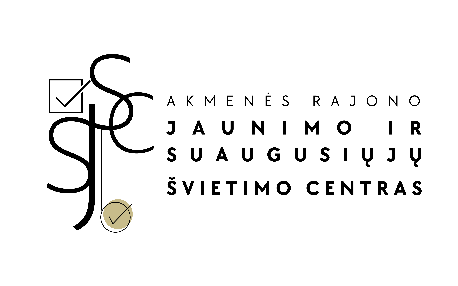 AKMENĖS RAJONO JAUNIMO IR SUAUGUSIŲJŲ ŠVIETIMO CENTRAS 2024 M. SAUSIO MĖNESIO KVALIFIKACIJOS TOBULINIMO RENGINIŲ PLANAS RENGINIAI PAGAL VALSTYBINIŲ IR SAVIVALDYBIŲ MOKYKLŲ VADOVŲ, JŲ PAVADUOTOJŲ UGDYMUI, UGDYMĄ ORGANIZUOJANČIŲ SKYRIŲ VEDĖJŲ, MOKYTOJŲ IR PAGALBOS MOKINIUI SPECIALISTŲ2023–2025 METŲ KVALIFIKACIJOS TOBULINIMO PRIORITETUS 1. prioritetas. Skaitmeninių kompetencijų stiprinimas. 2. prioritetas. Kompetencijų, reikalingų įtraukties principui įgyvendinti, tobulinimas. 3. prioritetas. Pilietinio ugdymo kompetencijų stiprinimas. 4. prioritetas. Ugdymo praktikos ir didaktikos kompetencijų tobulinimas.5. prioritetas. Lyderystės ugdymui ir mokymuisi kompetencijų tobulinimas.__________________________________Eil.Nr.Vykdymo data, laikasRenginysLektorius, pranešėjas, organizatoriusDalyvių tikslinė grupėVykdymo vietaSPECIALIZUOTI RENGINIAI(seminarai, kursai, edukacinės išvykos)SPECIALIZUOTI RENGINIAI(seminarai, kursai, edukacinės išvykos)SPECIALIZUOTI RENGINIAI(seminarai, kursai, edukacinės išvykos)SPECIALIZUOTI RENGINIAI(seminarai, kursai, edukacinės išvykos)SPECIALIZUOTI RENGINIAI(seminarai, kursai, edukacinės išvykos)SPECIALIZUOTI RENGINIAI(seminarai, kursai, edukacinės išvykos)1.2024-01-11Pradžia13.00 val.Mokymai ,,Psichologinis smurtas ir priekabiavimas organizacijoje“ (8 val.)(5 prioritetas)Lektorė Rūta Globytė, advokatėNaujosios Akmenės „Saulėtekio“ progimnazijaVirtuali aplinka2. 2023-01-12Pradžia9.00 val.Seminaras,,Darbo užmokesčio apskaičiavimas ir apskaita nuo 2024 m. sausio 1d.“ (6 val.)(5 prioritetas)Lektorė, praktikė Vida ŠeduikytėAkmenės rajono ugdymo įstaigų vadovaiVirtuali aplinkaMETODINĖ VEIKLAMETODINĖ VEIKLAMETODINĖ VEIKLAMETODINĖ VEIKLAMETODINĖ VEIKLAMETODINĖ VEIKLA1.2024-01-25Pradžia 13:40 val.Akmenės rajono dailės ir technologijų mokytojų metodinio būrelio užsiėmimasZita Staškienė, dailės ir technologijų mokytojų metodinio būrelio pirmininkėRajono dailės ir technologijų mokytojaiVirtuali aplinkaOLIMPIADOS, KONFERENCIJOS, KONKURSAI, PROJEKTAI IR KITAOLIMPIADOS, KONFERENCIJOS, KONKURSAI, PROJEKTAI IR KITAOLIMPIADOS, KONFERENCIJOS, KONKURSAI, PROJEKTAI IR KITAOLIMPIADOS, KONFERENCIJOS, KONKURSAI, PROJEKTAI IR KITAOLIMPIADOS, KONFERENCIJOS, KONKURSAI, PROJEKTAI IR KITAOLIMPIADOS, KONFERENCIJOS, KONKURSAI, PROJEKTAI IR KITA1.2024-01-10Lietuvos mokinių chemijos olimpiadaAkmenės rajono jaunimo ir suaugusiųjų švietimo centro administracijaRajono 9-10 ar I-II 
ir 11-12 ar III-IV gimnazijos klasių mokiniaiVirtuali aplinka2.2024-01-12Lietuvių kalbos ir literatūros olimpiada Lietuvos ir užsienio lietuviškų mokyklų 9–12 ar I–IV gimnazijos klasių mokiniamsAkmenės rajono jaunimo ir suaugusiųjų švietimo centro administracijaRajono 9–12 ar I–IV gimnazijos klasių mokiniaiAkmenės rajono jaunimo ir suaugusiųjų švietimo centras3.2024-01-17Lietuvos mokinių anglų kalbos olimpiada (11/III gimnazijos kl.)Akmenės rajono jaunimo ir suaugusiųjų švietimo centro administracijaRajono 11/III gimnazijos klasių mokiniaiAkmenės rajono jaunimo ir suaugusiųjų švietimo centras4.2024-01-19Lietuvos mokinių biologijos olimpiadaAkmenės rajono jaunimo ir suaugusiųjų švietimo centro administracijaRajono  9-10 ar I-II 
ir 11-12 ar III-IV gimnazijos klasių mokiniaiVirtuali aplinka5.2024-01-19Lietuvos mokinių meninio skaitymo konkursasAkmenės rajono jaunimo ir suaugusiųjų švietimo centro administracijaRajono  5-8 klasių mokiniai ir 11-12 ar III-IV gimnazijos klasių mokiniaiAkmenės rajono jaunimo ir suaugusiųjų švietimo centras6.2024-01-23Lietuvos mokinių fizikos olimpiadaAkmenės rajono jaunimo ir suaugusiųjų švietimo centro administracijaRajono 9–12 ar I–IV gimnazijos klasių mokiniaiAkmenės rajono jaunimo ir suaugusiųjų švietimo centras7.2024-01-24Lietuvos mokinių vokiečių kalbos olimpiada (III gimnazijos kl.) ir vokiečių kalbos konkursas (8 kl.)Akmenės rajono jaunimo ir suaugusiųjų švietimo centro administracijaRajono 11/III gimnazijos klasių mokiniai ir 8 klasių mokiniaiAkmenės rajono jaunimo ir suaugusiųjų švietimo centras